Glad Påske…. Til alle Jer fra Os 3. 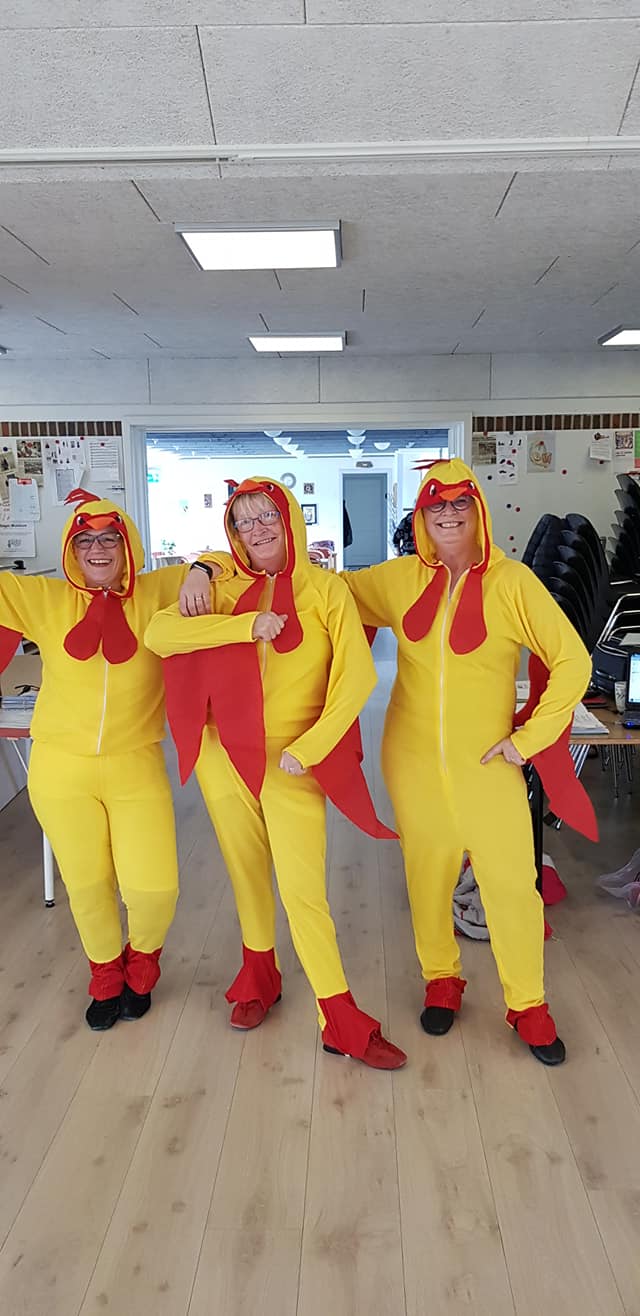 10. april 2023påskedans i HundestedEn dejlig eftermiddag, som kører efter konceptet: Påsken er ved at være ovre, men vi skal lige fejre den sidste påskedag… så klæd dig gerne ud i noget gult, kom som et lam eller påskehare, eller hvad du ellers kan finde på.Vi laver en skøn danseliste, som er en blanding af alle niveauer, vi laver en glad workshop eller to… Vi går vægge på det meste.KOM GLAD OG DELTAG I EN DEJLIG DAG – VENLIG HILSEN INSTRUKTØRERNE I HUNDESTED: Inger, Bente og Mona.Tid: klokken 13-17Pris: 40 kroner pr deltager som betales via www.gdvhundested.nemtilmeld.dkSjov og spas og påskehygge kan forekommeMåske et lille påskelotteriWorkshop kan også forekommeg.d.v.HundestedStadionvej 403390 hundestedInfo: Mona 28402416